Отчет о работе учебно-консультационного пункта № 7муниципального образования Степанцевское за сентябрь 2018 года.       В рамках Года культуры безопасности   на учебно-консультационном пункте муниципального образования Степанцевское продолжаются встречи с населением по профилактике пожарной безопасности, о мерах безопасности на водных объектах в осенний период. С 4 сентября установлен особый противопожарный режим. Раздаются памятки-листовки. На досках объявлений размещается соответствующая информация.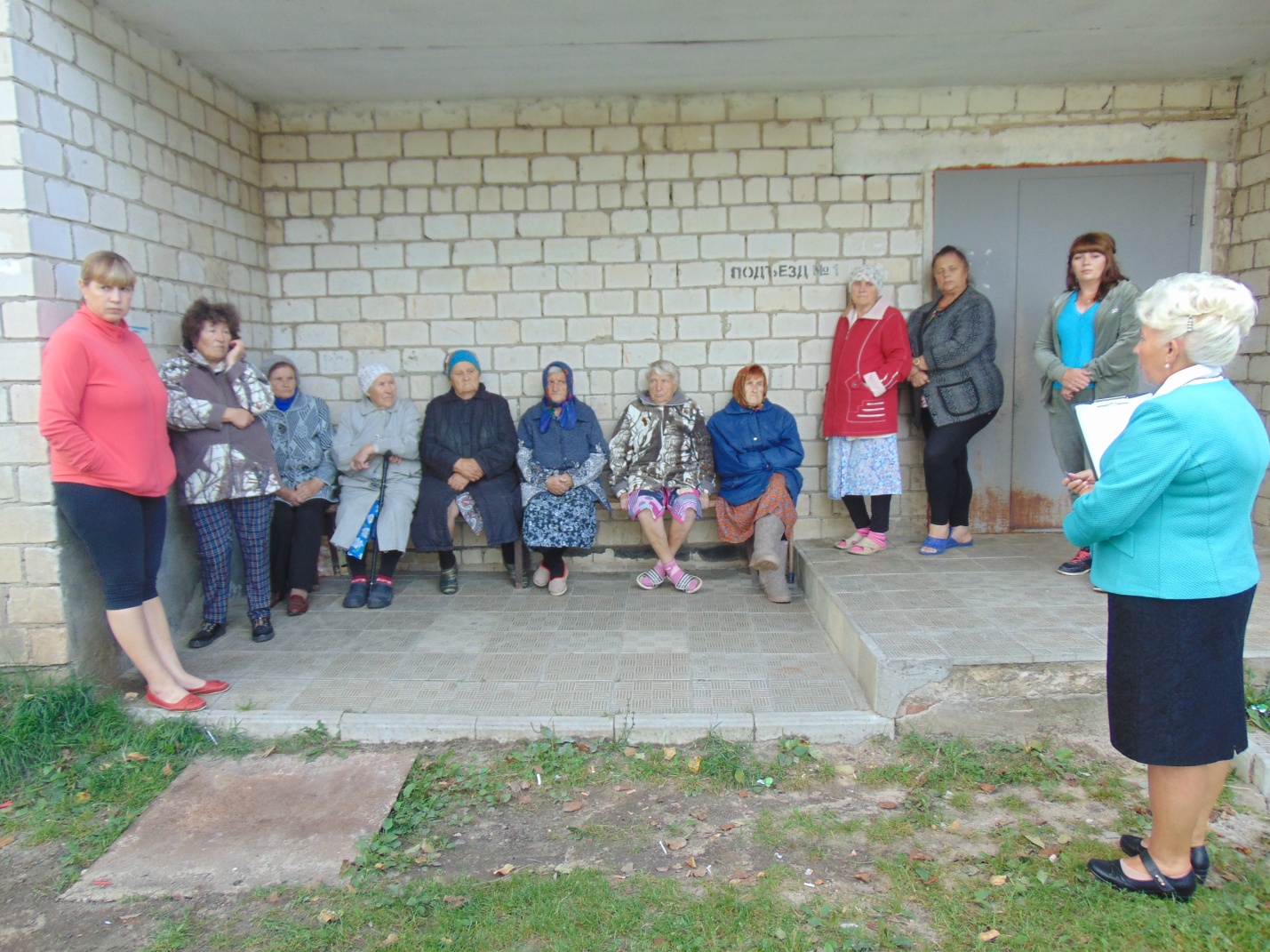 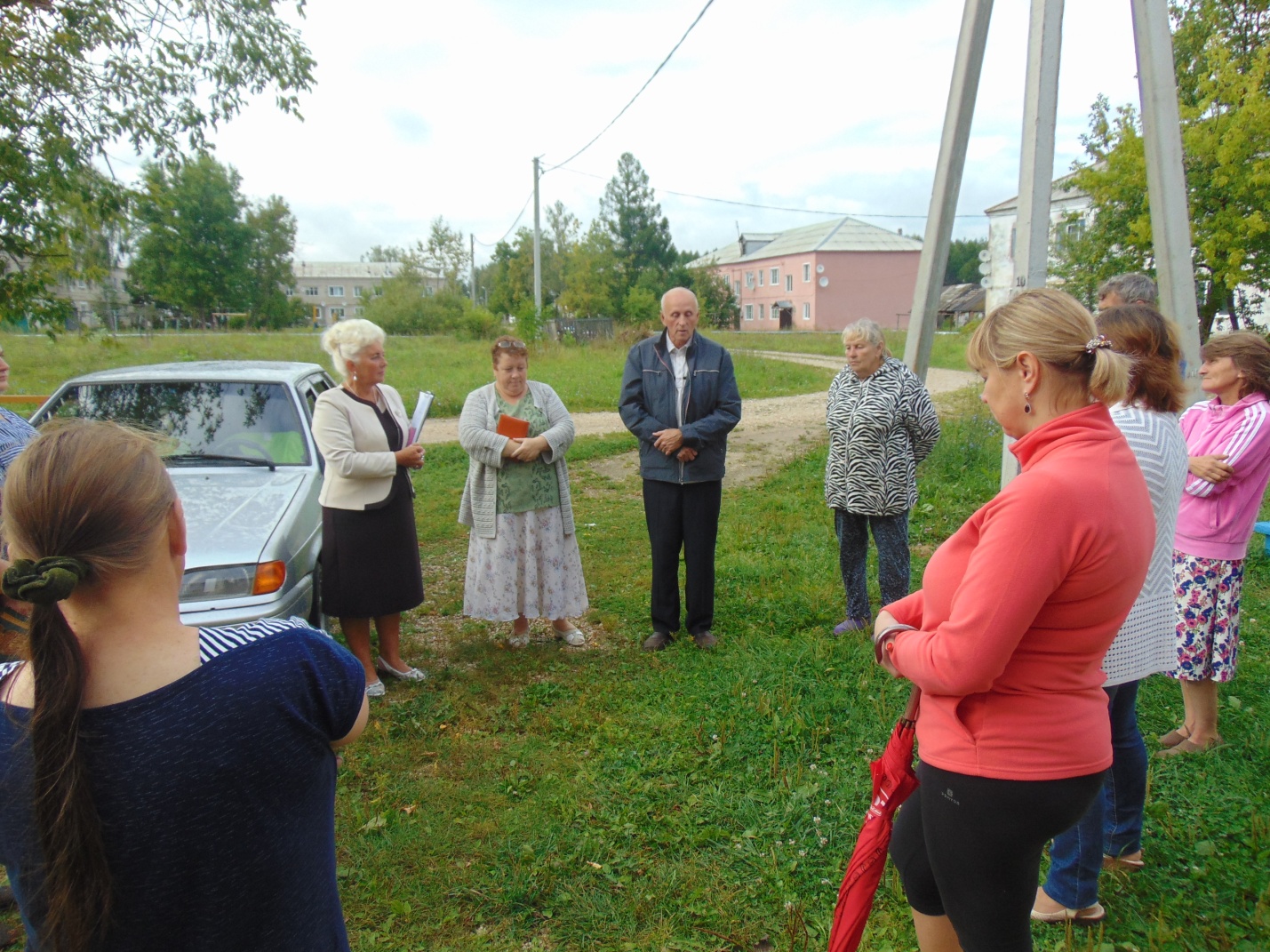 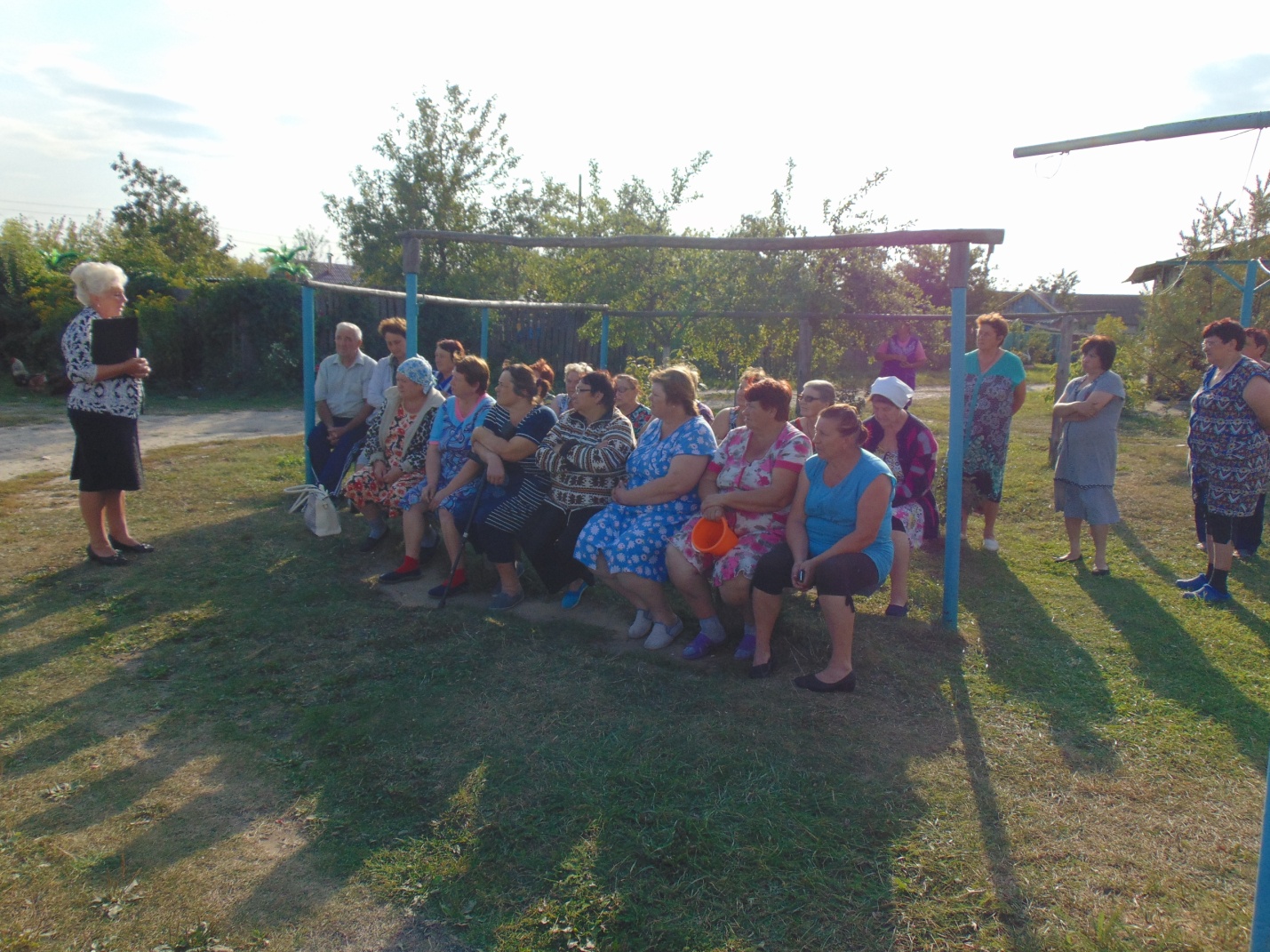 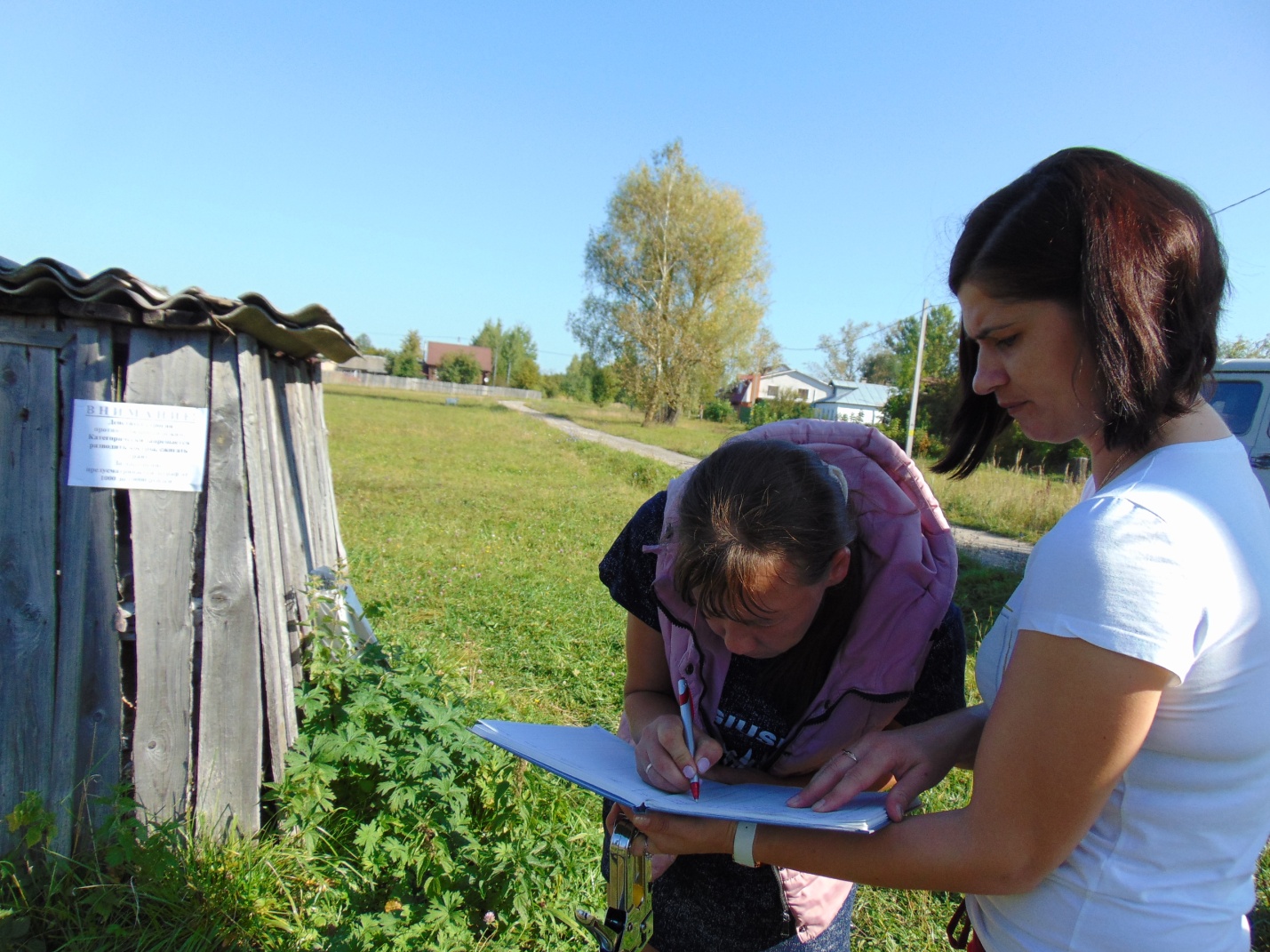 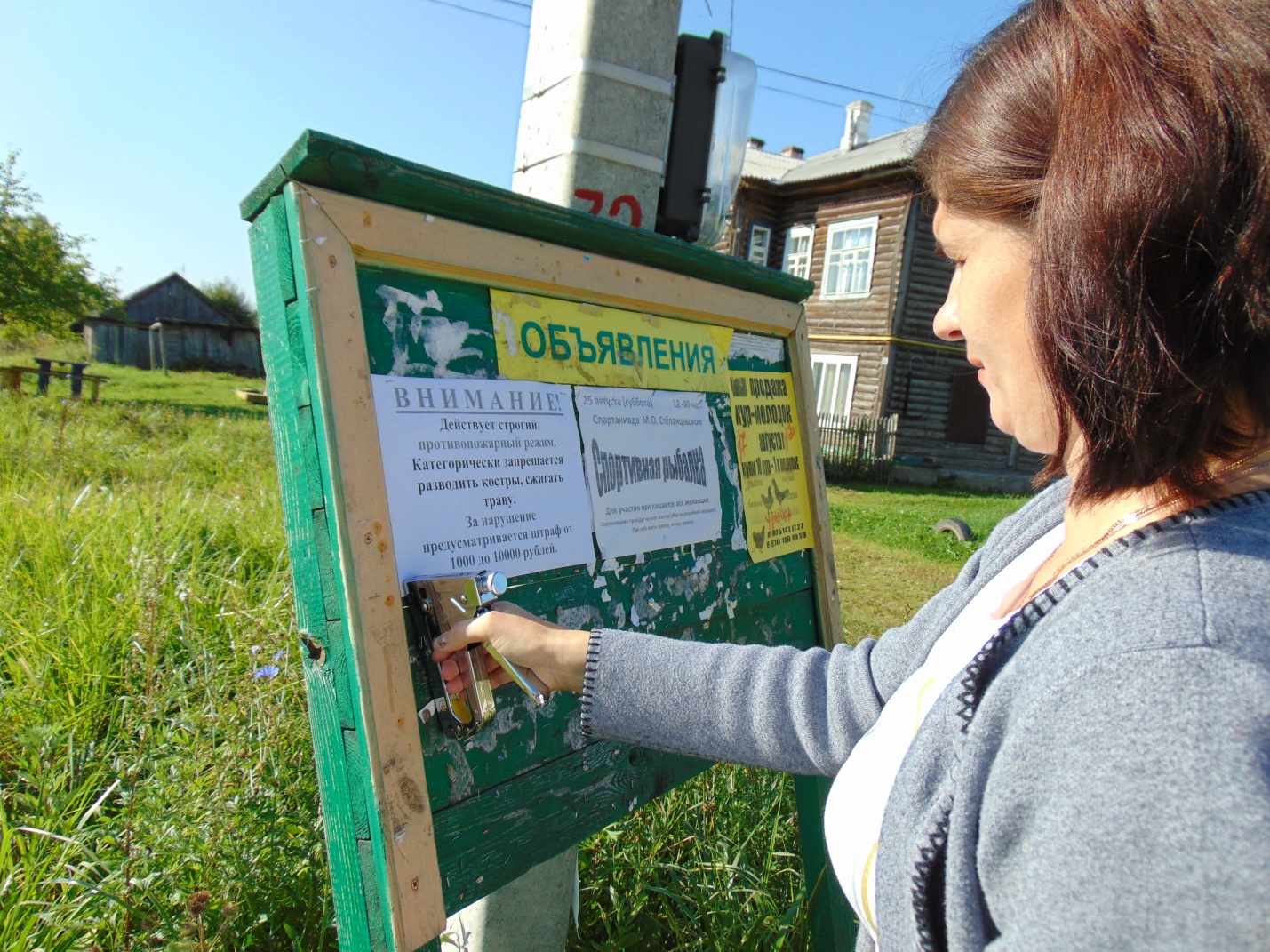  Начальник УКП            МО Степанцевское                                                                     М.В.Бровкина